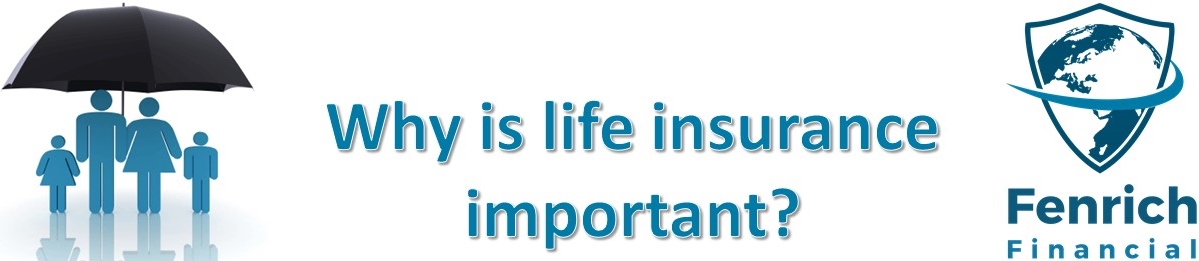 Life Insurance: If you are worried about leaving your family with a financial burden, life insurance will provide protection against an unexpected tragedy. A life insurance policy will cover your personal bills and daily expenses, mortgage, children’s education, debts and other financial responsibilities.  Mortgage Insurance: Mortgage insurance will cover your mortgage payments if you become seriously ill or die unexpectedly. Disability Insurance A personal disability plan will create a stable source of income if you have an injury/illness, it will ensure your finances are maintained and pay for any expenses related to your disability. Even if your group plan already includes disability, you can purchase another personal policy to maintain your standard of living.   Critical Illness Insurance If you become critically ill, a critical illness protection plan will allow you to take the time you need to recover. A typical critical illness policy will pay a lump sum benefit to the policy holder if he or she contracted a deadly disease or illness. This type of insurance will maintain your finances and pay for any expenses related to your illness. For more information Contact Kyle Fenrich atPhone: 780-468-9292 ext 3Website: www.fenrichfinancial.comFax: 780-468-9294Email: fenrichfinancial@telus.net